NÁRODNÁ RADA SLOVENSKEJ REPUBLIKYVI. volebné obdobieČíslo: CRD-2487/2014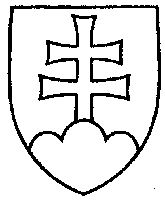 1749UZNESENIENÁRODNEJ RADY SLOVENSKEJ REPUBLIKYz 21. mája 2015k vládnemu návrhu zákona Správny súdny poriadok (tlač 1335)	Národná rada Slovenskej republiky	po prerokovaní uvedeného vládneho návrhu zákona v druhom a treťom čítaní	s c h v a ľ u j evládny návrh zákona Správny súdny poriadok, v znení schválených pozmeňujúcich
a doplňujúcich návrhov.      Peter  P e l l e g r i n i   v. r.        predseda       Národnej rady Slovenskej republikyOverovatelia:Ľubica  R o š k o v á   v. r.Janka  Š í p o š o v á   v. r.